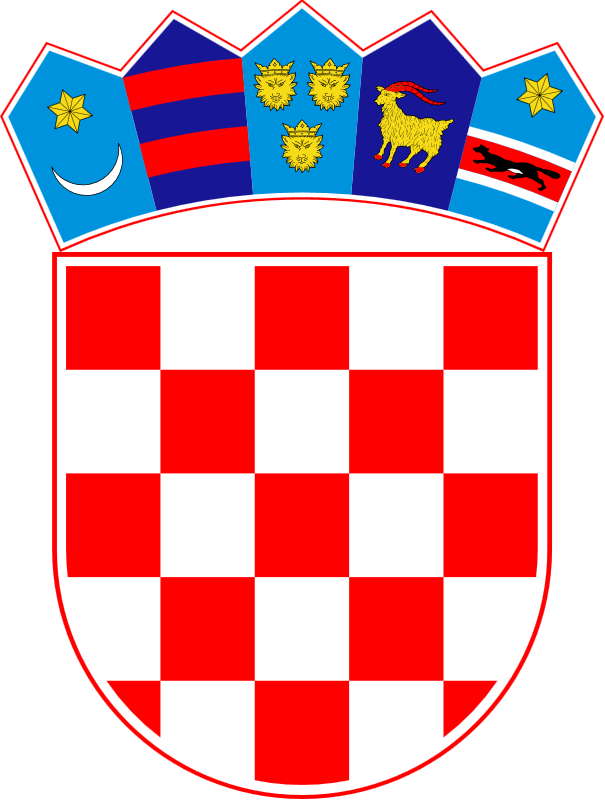 MINISTARSTVO POLJOPRIVREDEUPRAVA RIBARSTVAPROGRAM RADA KONTROLNIH PROMATRAČA U MORSKOM RIBARSTVU ZA 2024. GODINUsukladno članku 10. stavku 1. Pravilnika o uvjetima i načinu rada ovlaštenih promatrača u ribarstvu (Narodne novine broj 52/23)Zagreb, 29. ožujka 2024. godineUvodProgram rada kontrolnih promatrača u morskom ribarstvu (u daljnjem tekstu: Program) izrađuje Ministarstvo poljoprivrede, Uprava ribarstva (u daljnjem tekstu: MP-UR) u skladu sa člankom 10. stavkom 1. Pravilnika o uvjetima i načinu rada ovlaštenih promatrača u ribarstvu (Narodne novine br. 52/23) (u daljnjem tekstu: Pravilnik).Programom se propisuju postupci temeljem propisa iz područja ribarstva. Edukaciju i osposobljavanje kontrolnih promatrača za svako područje praćenja provodi Ministarstvo u suradnji s Institutom za oceanografiju i ribarstvo (u daljnjem tekstu: IOR) u skladu s člankom 6. stavkom 4. Pravilnika.Područja praćenja kontrolnih promatrača u 2024. godini:Kontrola iz nadležnosti nacionalnih promatrača prema Uredbi (EU) 2023/2053, ICCAT Preporuci 22-08 i Pravilniku o ribolovu plavoperajne tune (Thunnus thynnus) plivaricom tunolovkom te uvjetima i kriterijima za ostvarivanje prava na dodjelu individualne plivaričarske kvote („Narodne novine“, br. 63/22, 38/23 i 30/24) tijekom sezone ribolova i uzgoja plavoperajne tune u 2024. godini1. Osnova: Uredba (EU) 2023/2053 od 13. rujna 2023. o uspostavi višegodišnjeg plana upravljanja za plavoperajnu tunu u istočnom Atlantiku i Sredozemnom moru, izmjenjujući Uredbu (EC) 1936/2001, (EU) 2017/2107 i (EU) 2019/833 te o stavljanju izvan snage Uredbu (EZ) br. 2016/1627 (OJ L 238, 27.9.2023.)ICCAT Preporuka 22-08, Dio IV - Kontrolne mjere, Odjeljak C - Programi promatrača i Prilog 6. - CPC program promatračaPravilnik o ribolovu plavoperajne tune (Thunnus thynnus) plivaricom tunolovkom te uvjetima i kriterijima za ostvarivanje prava na dodjelu individualne plivaričarske kvote („Narodne novine“, br. 63/22, 38/23 i 30/24).2. Razdoblje praćenja:26. svibnja 2024. - 31. prosinca 2024. 3. Program edukacije i osposobljavanja ICCAT nacionalni promatrači su obvezni završiti program edukacije u skladu sa člankom 6. stavkom 4. Pravilnika, prije početka obavljanja svojih dužnosti o čemu MP-UR vodi evidenciju u obliku internog registra ovlaštenih promatrača.1) IOR je zadužen za edukaciju ICCAT nacionalnih promatrača u dijelu: prepoznavanje tuna i tunama sličnih vrstaupoznavanje s procesom ribolova i uzgoja tuna na Jadranuupoznavanje s postupkom brojanja i procjene tuna temeljem snimki podvodnih kameraosposobljavanje za obavljanje biološkog uzorkovanja uginulih jedinki tunaprepoznavanje osjetljivih vrsta i njihovo bilježenjeprocedura aktivacije nacionalnog promatrača2) MP-UR je zadužen za edukaciju ICCAT nacionalnih promatrača u dijelu: upoznavanje s osnovnim elementima legislative na europskoj, međunarodnoj i nacionalnoj razini, s fokusom na obveze nacionalnih promatrača ispunjavanje propisanih obrazaca i izrada izvješća4. Zadaci ICCAT nacionalnih promatrača ICCAT nacionalni promatrači obvezni su:nadzirati usklađenost ribarskih plovila i plovila za tegalj s Uredbom (EU) 2023/2053bez odgode prebrojati prebačene tune temeljem dostavljene snimke prebacivanja podvodne kamere, nakon svakog daljnjeg prebacivanja tuna između dva kaveza za tegalj, ne uključujući kontrolna prebacivanja i o tome bez odgode obavijestiti ribarsku inspekciju. Kontrolnu listu obrade video snimke iz Priloga 1. nacionalni promatrač popunjava nakon što donor operater odgovoran za snimanje i procjenu broja ispuni ITD obrazac.bilježiti i dostaviti podatke o mortalitetu tijekom teglja sukladno obrascu 5. iz Priloga 1. ovog Programaribarskoj inspekciji dostaviti osobno ili elektroničkim putem na adresu elektroničke pošte ribarska.inspekcija@mps.hr ispunjene obrasce od 1. do 5. iz Priloga ovog programa, kao i kopije snimki prebacivanja plavoperajne tune, na zahtjev, odnosno prilikom stavljanja u kavez ili najkasnije prilikom iskrcaja s tegljačakada je to moguće, uginulim primjercima, izmjeriti biometrijske podatke o slučajno ulovljenim osjetljivim/zaštićenim vrstama morskih sisavaca, morskih kornjača, morskih ptica ili zaštićenih hrskavičnjača i podatke upisati u Obrazac 6., koji se dostavljaju i Institutu za oceanografiju i ribarstvo dok žive jedinke treba što je prije moguće vratiti u more.odmah obavijestiti ribarsku inspekciju o uočenim ribolovnim aktivnostima drugih plovila za koje postoji sumnja da se provode u suprotnosti s odredbama Pravilnika o ribolovu plavoperajne tune (Thunnus thynnus) plivaricom tunolovkom te uvjetima i kriterijima za ostvarivanje prava na dodjelu individualne plivaričarske kvote, Uredbe (EU) 2023/2053 i ICCAT Preporuke 22-08.5. Plan praćenjaProgram nacionalnih ICCAT promatrača obuhvaća sva plovila za tegalj upisana u Registar Ostalih plovila pod naznakom „towing vessel“ tijekom ribolovne sezone plavoperajne tune okružujućom mrežom plivaricom tunolovkom te sva plovila za tegalj angažirana po potrebi tijekom uzgojne sezone do kraja kalendarske godine.6. Nadzor nad radom kontrolnih promatračaInstitut za oceanografiju i ribarstvo je zadužen za praćenje rada nacionalnih ICCAT promatrača. PRILOG 1. Obrasci kontrolnih promatračaSvi obrasci u Excel formatu: 1. Obrazac kontrolne liste obrade video snimke2. Obrazac za kontrolu prvog prebacivanja3. Obrazac za kontrolu prebacivanja s tegljača na tegljač4. Obrazac za kontrolu stavljanja tuna u uzgojne kaveze5. Obrazac za evidenciju mortaliteta za vrijeme teglja6. Obrazac za evidenciju slučajnog ulova osjetljivih/zaštićenih morskih organizama Obrazac ulova osjetljivih vrsta 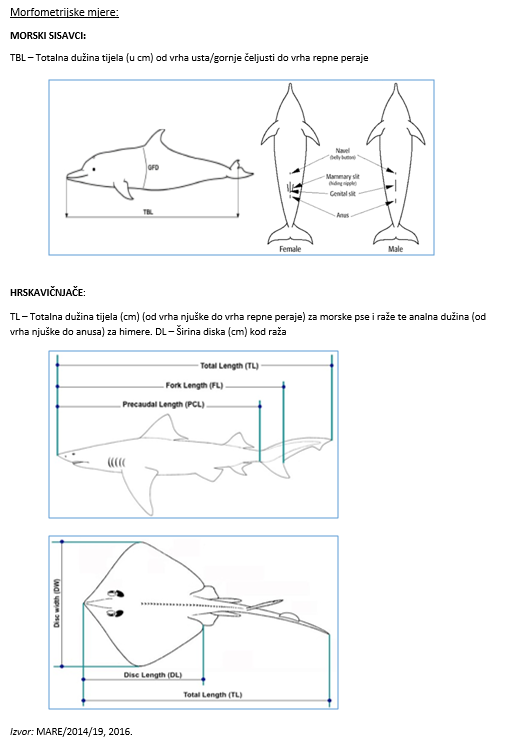 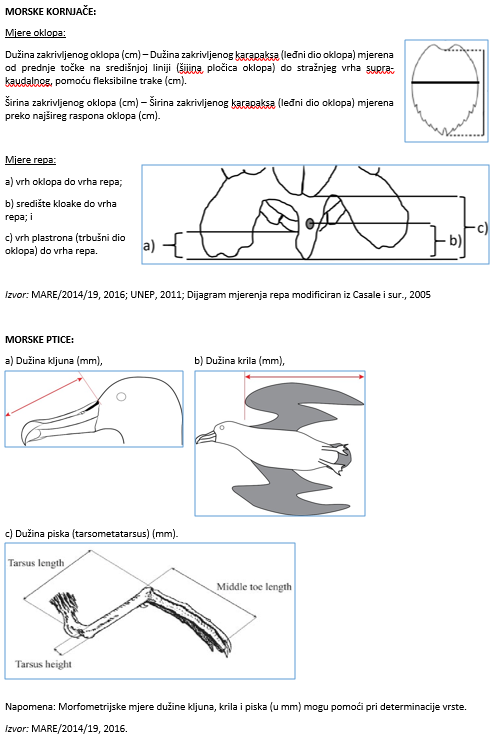 KONTROLNI PROMATRAČ:PLOVILO ZA TEGALJ:DATUM:KONTROLNA LISTA OBRADE VIDEO SNIMKE PREBACIVANJA NA MORU IZMEĐU KAVEZA ZA TEGALJ SNIMLJENE KONVENCIONALNOM KAMEROMKONTROLNA LISTA OBRADE VIDEO SNIMKE PREBACIVANJA NA MORU IZMEĐU KAVEZA ZA TEGALJ SNIMLJENE KONVENCIONALNOM KAMEROMKONTROLNA LISTA OBRADE VIDEO SNIMKE PREBACIVANJA NA MORU IZMEĐU KAVEZA ZA TEGALJ SNIMLJENE KONVENCIONALNOM KAMEROMKONTROLNA LISTA OBRADE VIDEO SNIMKE PREBACIVANJA NA MORU IZMEĐU KAVEZA ZA TEGALJ SNIMLJENE KONVENCIONALNOM KAMEROMKONTROLNA LISTA OBRADE VIDEO SNIMKE PREBACIVANJA NA MORU IZMEĐU KAVEZA ZA TEGALJ SNIMLJENE KONVENCIONALNOM KAMEROMKONTROLNA LISTA OBRADE VIDEO SNIMKE PREBACIVANJA NA MORU IZMEĐU KAVEZA ZA TEGALJ SNIMLJENE KONVENCIONALNOM KAMEROMKONTROLNA LISTA OBRADE VIDEO SNIMKE PREBACIVANJA NA MORU IZMEĐU KAVEZA ZA TEGALJ SNIMLJENE KONVENCIONALNOM KAMEROMKONTROLNA LISTA OBRADE VIDEO SNIMKE PREBACIVANJA NA MORU IZMEĐU KAVEZA ZA TEGALJ SNIMLJENE KONVENCIONALNOM KAMEROMKONTROLNA LISTA OBRADE VIDEO SNIMKE PREBACIVANJA NA MORU IZMEĐU KAVEZA ZA TEGALJ SNIMLJENE KONVENCIONALNOM KAMEROMKONTROLNA LISTA OBRADE VIDEO SNIMKE PREBACIVANJA NA MORU IZMEĐU KAVEZA ZA TEGALJ SNIMLJENE KONVENCIONALNOM KAMEROMKONTROLNA LISTA OBRADE VIDEO SNIMKE PREBACIVANJA NA MORU IZMEĐU KAVEZA ZA TEGALJ SNIMLJENE KONVENCIONALNOM KAMEROMKONTROLNA LISTA OBRADE VIDEO SNIMKE PREBACIVANJA NA MORU IZMEĐU KAVEZA ZA TEGALJ SNIMLJENE KONVENCIONALNOM KAMEROMTEGLJAČ DONOR/KAVEZ BR.TEGLJAČ PRIMATELJ/KAVEZ BR.TEGLJAČ PRIMATELJ/KAVEZ BR.DATUM (dd.mm.gggg.)NAZIV VIDEANAZIV VIDEADATUM/SAT PREGLEDA VIDEAPRIKAZ AUTORIZACIJE: BR. AUTORIZACIJE/
VRIJEME NA SNIMCIOTVARANJE VRATA: VRIJEME NA SNIMCI (sat:min)PROLAZ PRVE TUNE: VRIJEME NA SNIMCI (sat:min)PROLAZ ZADNJE TUNE: VRIJEME NA SNIMCI (sat:min)ZATVARANJE VRATA: VRIJEME NA SNIMCI (sat:min)OCJENA PREGLEDANOG VIDEAVIDEO JE KONTINUIRANDANEVIDEO JE BROJIVDANEOBRADA VIDEO SNIMKE KONVENCIONALNE KAMEREOBRADA VIDEO SNIMKE KONVENCIONALNE KAMEREOBRADA VIDEO SNIMKE KONVENCIONALNE KAMEREOČEKIVANI BROJ TUNA (PO ITD-u)PROCIJENJENI BROJ TUNA NA VIDEURAZLIKA: BR / %
Očekivani broj tuna - procijenjeni broj tuna, 100 = %
Očekivani broj tunaNAPOMENA:Ukoliko kontrolirani video: nije brojiv i kontinuiran, ne sadrži neki od gore navedenih dijelova ili je razlika između očekivanog broja tuna i procijenjenog broja tuna od strane nacionalnog promatrača veća od 10%, nacionalni promatrač dužan je izvijestiti ribarsku inspekciju o svom nalazu putem elektronske pošte ribarska.inspekcija@mps.hr. Ukoliko kontrolirani video: nije brojiv i kontinuiran, ne sadrži neki od gore navedenih dijelova ili je razlika između očekivanog broja tuna i procijenjenog broja tuna od strane nacionalnog promatrača veća od 10%, nacionalni promatrač dužan je izvijestiti ribarsku inspekciju o svom nalazu putem elektronske pošte ribarska.inspekcija@mps.hr. Ukoliko kontrolirani video: nije brojiv i kontinuiran, ne sadrži neki od gore navedenih dijelova ili je razlika između očekivanog broja tuna i procijenjenog broja tuna od strane nacionalnog promatrača veća od 10%, nacionalni promatrač dužan je izvijestiti ribarsku inspekciju o svom nalazu putem elektronske pošte ribarska.inspekcija@mps.hr. U slučaju više kontrolnih prebačaja potrebno je napraviti novi sheet za svaki dodatni kontrolni prebačaj:                                                     1. Desni klik na 1.BFT_Kontrolna lista                                            2. Klikni na Move or Copy / Pomakni ili kopiraj                             3. Kliknite i označite kvadratić "Make a copy / Napravi kopiju" i klikni Ok                                                                                               4. Izbrišite sve prijašnje ispunjene podatke prije pisanja nove Kontrolne listeU slučaju više kontrolnih prebačaja potrebno je napraviti novi sheet za svaki dodatni kontrolni prebačaj:                                                     1. Desni klik na 1.BFT_Kontrolna lista                                            2. Klikni na Move or Copy / Pomakni ili kopiraj                             3. Kliknite i označite kvadratić "Make a copy / Napravi kopiju" i klikni Ok                                                                                               4. Izbrišite sve prijašnje ispunjene podatke prije pisanja nove Kontrolne listeU slučaju više kontrolnih prebačaja potrebno je napraviti novi sheet za svaki dodatni kontrolni prebačaj:                                                     1. Desni klik na 1.BFT_Kontrolna lista                                            2. Klikni na Move or Copy / Pomakni ili kopiraj                             3. Kliknite i označite kvadratić "Make a copy / Napravi kopiju" i klikni Ok                                                                                               4. Izbrišite sve prijašnje ispunjene podatke prije pisanja nove Kontrolne listeU slučaju više kontrolnih prebačaja potrebno je napraviti novi sheet za svaki dodatni kontrolni prebačaj:                                                     1. Desni klik na 1.BFT_Kontrolna lista                                            2. Klikni na Move or Copy / Pomakni ili kopiraj                             3. Kliknite i označite kvadratić "Make a copy / Napravi kopiju" i klikni Ok                                                                                               4. Izbrišite sve prijašnje ispunjene podatke prije pisanja nove Kontrolne listeU slučaju više kontrolnih prebačaja potrebno je napraviti novi sheet za svaki dodatni kontrolni prebačaj:                                                     1. Desni klik na 1.BFT_Kontrolna lista                                            2. Klikni na Move or Copy / Pomakni ili kopiraj                             3. Kliknite i označite kvadratić "Make a copy / Napravi kopiju" i klikni Ok                                                                                               4. Izbrišite sve prijašnje ispunjene podatke prije pisanja nove Kontrolne listeU slučaju više kontrolnih prebačaja potrebno je napraviti novi sheet za svaki dodatni kontrolni prebačaj:                                                     1. Desni klik na 1.BFT_Kontrolna lista                                            2. Klikni na Move or Copy / Pomakni ili kopiraj                             3. Kliknite i označite kvadratić "Make a copy / Napravi kopiju" i klikni Ok                                                                                               4. Izbrišite sve prijašnje ispunjene podatke prije pisanja nove Kontrolne listeU slučaju više kontrolnih prebačaja potrebno je napraviti novi sheet za svaki dodatni kontrolni prebačaj:                                                     1. Desni klik na 1.BFT_Kontrolna lista                                            2. Klikni na Move or Copy / Pomakni ili kopiraj                             3. Kliknite i označite kvadratić "Make a copy / Napravi kopiju" i klikni Ok                                                                                               4. Izbrišite sve prijašnje ispunjene podatke prije pisanja nove Kontrolne listeU slučaju više kontrolnih prebačaja potrebno je napraviti novi sheet za svaki dodatni kontrolni prebačaj:                                                     1. Desni klik na 1.BFT_Kontrolna lista                                            2. Klikni na Move or Copy / Pomakni ili kopiraj                             3. Kliknite i označite kvadratić "Make a copy / Napravi kopiju" i klikni Ok                                                                                               4. Izbrišite sve prijašnje ispunjene podatke prije pisanja nove Kontrolne listeOPĆE INFORMACIJEOPĆE INFORMACIJEOPĆE INFORMACIJEOPĆE INFORMACIJEOPĆE INFORMACIJEOPĆE INFORMACIJEOPĆE INFORMACIJEINFORMACIJE O PREBACIVANJUINFORMACIJE O PREBACIVANJUINFORMACIJE O PREBACIVANJUINFORMACIJE O PREBACIVANJUINFORMACIJE O PREBACIVANJUINFORMACIJE O PREBACIVANJUJFOIME TEGLJAČAICCAT BR. TEGLJAČAPROMATRAČDATUM (dd.mm.gggg.)REDNI BR. OPERACIJEBR. KAVEZA U TEGLJUIME ULOVNOG POVILAICCAT BR. ULOVNOG PLOVILAPOČETAK OPERACIJE (sat:min) POČETAK OPERACIJE (sat:min) ZAVRŠETAK OPERACIJE (sat:min) ZAVRŠETAK OPERACIJE (sat:min) INFORMACIJE O PREBACIVANJUINFORMACIJE O PREBACIVANJUINFORMACIJE O PREBACIVANJUINFORMACIJE O PREBACIVANJUINFORMACIJE O PREBACIVANJUINFORMACIJE O PREBACIVANJUINFORMACIJE O PREBACIVANJUINFORMACIJE O PREBACIVANJUINFORMACIJE O PREBACIVANJUINFORMACIJE O PREBACIVANJUINFORMACIJE O PREBACIVANJUPOZICIJA PREBACIVANJAPOZICIJA PREBACIVANJASNIMLJENA OPERACIJA (DA/NE)SNIMKA PREDANA PROMATRAČU (DA/NE)BCD BR.ITD BR.PROCIJENJENI BROJ TUNAPROCIJENJENA MASA TUNAPROSJEČNA MASABROJ UGINULIH TUNAMASA UGINULIH TUNAPOTENCIJALNE NESUKLADNOSTIPOTENCIJALNE NESUKLADNOSTIPOTENCIJALNE NESUKLADNOSTIPOTENCIJALNE NESUKLADNOSTIPOTENCIJALNE NESUKLADNOSTIPREBACIVANJE NIJE SNIMLJENOKOPIJA SNIMKE NIJE PREDANA PROMATRAČUPROMATRAČ JE SPRIJEČEN U OBAVLJANJU SVOJIH DUŽNOSTIITD NIJE POTPISAN OD STRANE ROP-APREKRCAJ NA MORUNAPOMENA PROMATRAČAOPĆE INFORMACIJEOPĆE INFORMACIJEOPĆE INFORMACIJEOPĆE INFORMACIJEOPĆE INFORMACIJEOPĆE INFORMACIJEAUTORIZACIJEJFOIME TEGLJAČAICCAT BR. TEGLJAČAPROMATRAČDATUM (dd.mm.gggg.) REDNI BR. OPERACIJEBR. AUTORIZACIJEPREBACIVANJE / ZAMJENA KAVEZAPREBACIVANJE / ZAMJENA KAVEZAPREBACIVANJE / ZAMJENA KAVEZAPREBACIVANJE / ZAMJENA KAVEZAPREBACIVANJE / ZAMJENA KAVEZAPREBACIVANJE / ZAMJENA KAVEZAPREBACIVANJE / ZAMJENA KAVEZAPREBACIVANJE / ZAMJENA KAVEZAPREBACIVANJE / ZAMJENA KAVEZAPREBACIVANJE / ZAMJENA KAVEZAPREBACIVANJE / ZAMJENA KAVEZAPREBACIVANJE / ZAMJENA KAVEZAPREBACIVANJE / ZAMJENA KAVEZAPREBACIVANJE / ZAMJENA KAVEZAIME DRUGOG TEGLJAČAICCAT BR. DRUGOG TEGLJAČAPREBACIVANJE TUNAPREBACIVANJE TUNAPREBACIVANJE TUNAPREBACIVANJE TUNAPREBACIVANJE SNIMLJENO (DA/NE)KOPIJA SNIMKE PREDANA PROMATRAČU (DA/NE) ZAMJENA KAVEZA  ZAMJENA KAVEZA  ZAMJENA KAVEZA  ZAMJENA KAVEZA  VRIJEME PREBACIVANJA / ZAMJENE KAVEZA POZICIJA PREBACIVANJA / ZAMJENE KAVEZA IME DRUGOG TEGLJAČAICCAT BR. DRUGOG TEGLJAČATEGLJAČ DONOR TEGLJAČ PRIMATELJ IZ KAVEZA U KAVEZ PREBACIVANJE SNIMLJENO (DA/NE)KOPIJA SNIMKE PREDANA PROMATRAČU (DA/NE) PREUZETI KAVEZ PREDANI KAVEZ TGEGLJAČ DONOR TEGLJAČ PRIMATELJ VRIJEME PREBACIVANJA / ZAMJENE KAVEZA POZICIJA PREBACIVANJA / ZAMJENE KAVEZA SADRŽAJ KAVEZASADRŽAJ KAVEZASADRŽAJ KAVEZASADRŽAJ KAVEZASADRŽAJ KAVEZASADRŽAJ KAVEZASADRŽAJ KAVEZAU SLUČAJU KONTROLNOG PREBAČAJA  U SLUČAJU KONTROLNOG PREBAČAJA  U SLUČAJU KONTROLNOG PREBAČAJA  DATUM ULOVA (dd.mm.gggg.) BCD No.ITD No.BROJ TUNAMASA TUNA (KG)ODREDIŠNA FARMAICCAT BR. ODREDIŠNE FARMEBROJ TUNA PROCIJENJEN OD STRANE PROMATRAČA (DA/NE) RAZLIKA IZMEĐU PROCIJENJENOG BROJA I OČEKIVANOGNAPOMENA PROMATRAČAOPĆE INFORMACIJEOPĆE INFORMACIJEOPĆE INFORMACIJEOPĆE INFORMACIJEOPĆE INFORMACIJEOPĆE INFORMACIJEOPĆE INFORMACIJEOPĆE INFORMACIJEINFORMACIJE O UZGAJALIŠTUINFORMACIJE O UZGAJALIŠTUJFOIME TEGLJAČAICCAT BR. TEGLJAČAPROMATRAČDATUM (dd.mm.gggg.) VRIJEME NASADA (sat:min) REDNI BR. OPERACIJEBR. KAVEZA U TEGLJUIME UZGAJALIŠTAICCAT BR. UZGAJALIŠTAINFORMACIJE O KAVEZUINFORMACIJE O KAVEZUINFORMACIJE O KAVEZUINFORMACIJE O KAVEZUSADRŽAJ KAVEZA (u slučaju više ulova u kavezu po red za svaki ulov, za jedan ulov u kavezu ispuni samo prvi red) SADRŽAJ KAVEZA (u slučaju više ulova u kavezu po red za svaki ulov, za jedan ulov u kavezu ispuni samo prvi red) SADRŽAJ KAVEZA (u slučaju više ulova u kavezu po red za svaki ulov, za jedan ulov u kavezu ispuni samo prvi red) SADRŽAJ KAVEZA (u slučaju više ulova u kavezu po red za svaki ulov, za jedan ulov u kavezu ispuni samo prvi red) SADRŽAJ KAVEZA (u slučaju više ulova u kavezu po red za svaki ulov, za jedan ulov u kavezu ispuni samo prvi red) NAPOMENA PROMATRAČAPREUZETI ILI POČETNI KAVEZ U TEGLJUAKO JE KAVEZ PREUZET IMA PRVOG TEGLJAČAVRIJEME PREBACIVANJA / PREUZIMANJA (sat:min) VRIJEME PREBACIVANJA / PREUZIMANJA (sat:min) DATUM ULOVA (dd.mm.gggg.) BCD BR.ITD BR.BROJ TUNAMASA TUNA (KG)NAPOMENA PROMATRAČAIme promatrača: Ime promatrača: Za svako tegljenje s uzorkovanim mortalitetom potrebno je napraviti novi sheet:                                                                                       1. Desni klik na 1.BFT_Mortaliteti                                                                                                                                                                           2. Klikni na Move or Copy / Pomakni ili kopiraj                                                                                                                                                     3. Kliknite i označite kvadratić "Make a copy / Napravi kopiju" i klikni Ok                                                                                                      4. Izbrišite sve prijašnje ispunjene podatke prije pisanja nove Kontrolne listeZa svako tegljenje s uzorkovanim mortalitetom potrebno je napraviti novi sheet:                                                                                       1. Desni klik na 1.BFT_Mortaliteti                                                                                                                                                                           2. Klikni na Move or Copy / Pomakni ili kopiraj                                                                                                                                                     3. Kliknite i označite kvadratić "Make a copy / Napravi kopiju" i klikni Ok                                                                                                      4. Izbrišite sve prijašnje ispunjene podatke prije pisanja nove Kontrolne listeZa svako tegljenje s uzorkovanim mortalitetom potrebno je napraviti novi sheet:                                                                                       1. Desni klik na 1.BFT_Mortaliteti                                                                                                                                                                           2. Klikni na Move or Copy / Pomakni ili kopiraj                                                                                                                                                     3. Kliknite i označite kvadratić "Make a copy / Napravi kopiju" i klikni Ok                                                                                                      4. Izbrišite sve prijašnje ispunjene podatke prije pisanja nove Kontrolne listeZa svako tegljenje s uzorkovanim mortalitetom potrebno je napraviti novi sheet:                                                                                       1. Desni klik na 1.BFT_Mortaliteti                                                                                                                                                                           2. Klikni na Move or Copy / Pomakni ili kopiraj                                                                                                                                                     3. Kliknite i označite kvadratić "Make a copy / Napravi kopiju" i klikni Ok                                                                                                      4. Izbrišite sve prijašnje ispunjene podatke prije pisanja nove Kontrolne listeZa svako tegljenje s uzorkovanim mortalitetom potrebno je napraviti novi sheet:                                                                                       1. Desni klik na 1.BFT_Mortaliteti                                                                                                                                                                           2. Klikni na Move or Copy / Pomakni ili kopiraj                                                                                                                                                     3. Kliknite i označite kvadratić "Make a copy / Napravi kopiju" i klikni Ok                                                                                                      4. Izbrišite sve prijašnje ispunjene podatke prije pisanja nove Kontrolne listeZa svako tegljenje s uzorkovanim mortalitetom potrebno je napraviti novi sheet:                                                                                       1. Desni klik na 1.BFT_Mortaliteti                                                                                                                                                                           2. Klikni na Move or Copy / Pomakni ili kopiraj                                                                                                                                                     3. Kliknite i označite kvadratić "Make a copy / Napravi kopiju" i klikni Ok                                                                                                      4. Izbrišite sve prijašnje ispunjene podatke prije pisanja nove Kontrolne listeZa svako tegljenje s uzorkovanim mortalitetom potrebno je napraviti novi sheet:                                                                                       1. Desni klik na 1.BFT_Mortaliteti                                                                                                                                                                           2. Klikni na Move or Copy / Pomakni ili kopiraj                                                                                                                                                     3. Kliknite i označite kvadratić "Make a copy / Napravi kopiju" i klikni Ok                                                                                                      4. Izbrišite sve prijašnje ispunjene podatke prije pisanja nove Kontrolne listeZa svako tegljenje s uzorkovanim mortalitetom potrebno je napraviti novi sheet:                                                                                       1. Desni klik na 1.BFT_Mortaliteti                                                                                                                                                                           2. Klikni na Move or Copy / Pomakni ili kopiraj                                                                                                                                                     3. Kliknite i označite kvadratić "Make a copy / Napravi kopiju" i klikni Ok                                                                                                      4. Izbrišite sve prijašnje ispunjene podatke prije pisanja nove Kontrolne listeZa svako tegljenje s uzorkovanim mortalitetom potrebno je napraviti novi sheet:                                                                                       1. Desni klik na 1.BFT_Mortaliteti                                                                                                                                                                           2. Klikni na Move or Copy / Pomakni ili kopiraj                                                                                                                                                     3. Kliknite i označite kvadratić "Make a copy / Napravi kopiju" i klikni Ok                                                                                                      4. Izbrišite sve prijašnje ispunjene podatke prije pisanja nove Kontrolne listeZa svako tegljenje s uzorkovanim mortalitetom potrebno je napraviti novi sheet:                                                                                       1. Desni klik na 1.BFT_Mortaliteti                                                                                                                                                                           2. Klikni na Move or Copy / Pomakni ili kopiraj                                                                                                                                                     3. Kliknite i označite kvadratić "Make a copy / Napravi kopiju" i klikni Ok                                                                                                      4. Izbrišite sve prijašnje ispunjene podatke prije pisanja nove Kontrolne listeIme tegljača:Ime tegljača:Za svako tegljenje s uzorkovanim mortalitetom potrebno je napraviti novi sheet:                                                                                       1. Desni klik na 1.BFT_Mortaliteti                                                                                                                                                                           2. Klikni na Move or Copy / Pomakni ili kopiraj                                                                                                                                                     3. Kliknite i označite kvadratić "Make a copy / Napravi kopiju" i klikni Ok                                                                                                      4. Izbrišite sve prijašnje ispunjene podatke prije pisanja nove Kontrolne listeZa svako tegljenje s uzorkovanim mortalitetom potrebno je napraviti novi sheet:                                                                                       1. Desni klik na 1.BFT_Mortaliteti                                                                                                                                                                           2. Klikni na Move or Copy / Pomakni ili kopiraj                                                                                                                                                     3. Kliknite i označite kvadratić "Make a copy / Napravi kopiju" i klikni Ok                                                                                                      4. Izbrišite sve prijašnje ispunjene podatke prije pisanja nove Kontrolne listeZa svako tegljenje s uzorkovanim mortalitetom potrebno je napraviti novi sheet:                                                                                       1. Desni klik na 1.BFT_Mortaliteti                                                                                                                                                                           2. Klikni na Move or Copy / Pomakni ili kopiraj                                                                                                                                                     3. Kliknite i označite kvadratić "Make a copy / Napravi kopiju" i klikni Ok                                                                                                      4. Izbrišite sve prijašnje ispunjene podatke prije pisanja nove Kontrolne listeZa svako tegljenje s uzorkovanim mortalitetom potrebno je napraviti novi sheet:                                                                                       1. Desni klik na 1.BFT_Mortaliteti                                                                                                                                                                           2. Klikni na Move or Copy / Pomakni ili kopiraj                                                                                                                                                     3. Kliknite i označite kvadratić "Make a copy / Napravi kopiju" i klikni Ok                                                                                                      4. Izbrišite sve prijašnje ispunjene podatke prije pisanja nove Kontrolne listeZa svako tegljenje s uzorkovanim mortalitetom potrebno je napraviti novi sheet:                                                                                       1. Desni klik na 1.BFT_Mortaliteti                                                                                                                                                                           2. Klikni na Move or Copy / Pomakni ili kopiraj                                                                                                                                                     3. Kliknite i označite kvadratić "Make a copy / Napravi kopiju" i klikni Ok                                                                                                      4. Izbrišite sve prijašnje ispunjene podatke prije pisanja nove Kontrolne listeZa svako tegljenje s uzorkovanim mortalitetom potrebno je napraviti novi sheet:                                                                                       1. Desni klik na 1.BFT_Mortaliteti                                                                                                                                                                           2. Klikni na Move or Copy / Pomakni ili kopiraj                                                                                                                                                     3. Kliknite i označite kvadratić "Make a copy / Napravi kopiju" i klikni Ok                                                                                                      4. Izbrišite sve prijašnje ispunjene podatke prije pisanja nove Kontrolne listeZa svako tegljenje s uzorkovanim mortalitetom potrebno je napraviti novi sheet:                                                                                       1. Desni klik na 1.BFT_Mortaliteti                                                                                                                                                                           2. Klikni na Move or Copy / Pomakni ili kopiraj                                                                                                                                                     3. Kliknite i označite kvadratić "Make a copy / Napravi kopiju" i klikni Ok                                                                                                      4. Izbrišite sve prijašnje ispunjene podatke prije pisanja nove Kontrolne listeZa svako tegljenje s uzorkovanim mortalitetom potrebno je napraviti novi sheet:                                                                                       1. Desni klik na 1.BFT_Mortaliteti                                                                                                                                                                           2. Klikni na Move or Copy / Pomakni ili kopiraj                                                                                                                                                     3. Kliknite i označite kvadratić "Make a copy / Napravi kopiju" i klikni Ok                                                                                                      4. Izbrišite sve prijašnje ispunjene podatke prije pisanja nove Kontrolne listeZa svako tegljenje s uzorkovanim mortalitetom potrebno je napraviti novi sheet:                                                                                       1. Desni klik na 1.BFT_Mortaliteti                                                                                                                                                                           2. Klikni na Move or Copy / Pomakni ili kopiraj                                                                                                                                                     3. Kliknite i označite kvadratić "Make a copy / Napravi kopiju" i klikni Ok                                                                                                      4. Izbrišite sve prijašnje ispunjene podatke prije pisanja nove Kontrolne listeZa svako tegljenje s uzorkovanim mortalitetom potrebno je napraviti novi sheet:                                                                                       1. Desni klik na 1.BFT_Mortaliteti                                                                                                                                                                           2. Klikni na Move or Copy / Pomakni ili kopiraj                                                                                                                                                     3. Kliknite i označite kvadratić "Make a copy / Napravi kopiju" i klikni Ok                                                                                                      4. Izbrišite sve prijašnje ispunjene podatke prije pisanja nove Kontrolne listeICCAT broj:ICCAT broj:Za svako tegljenje s uzorkovanim mortalitetom potrebno je napraviti novi sheet:                                                                                       1. Desni klik na 1.BFT_Mortaliteti                                                                                                                                                                           2. Klikni na Move or Copy / Pomakni ili kopiraj                                                                                                                                                     3. Kliknite i označite kvadratić "Make a copy / Napravi kopiju" i klikni Ok                                                                                                      4. Izbrišite sve prijašnje ispunjene podatke prije pisanja nove Kontrolne listeZa svako tegljenje s uzorkovanim mortalitetom potrebno je napraviti novi sheet:                                                                                       1. Desni klik na 1.BFT_Mortaliteti                                                                                                                                                                           2. Klikni na Move or Copy / Pomakni ili kopiraj                                                                                                                                                     3. Kliknite i označite kvadratić "Make a copy / Napravi kopiju" i klikni Ok                                                                                                      4. Izbrišite sve prijašnje ispunjene podatke prije pisanja nove Kontrolne listeZa svako tegljenje s uzorkovanim mortalitetom potrebno je napraviti novi sheet:                                                                                       1. Desni klik na 1.BFT_Mortaliteti                                                                                                                                                                           2. Klikni na Move or Copy / Pomakni ili kopiraj                                                                                                                                                     3. Kliknite i označite kvadratić "Make a copy / Napravi kopiju" i klikni Ok                                                                                                      4. Izbrišite sve prijašnje ispunjene podatke prije pisanja nove Kontrolne listeZa svako tegljenje s uzorkovanim mortalitetom potrebno je napraviti novi sheet:                                                                                       1. Desni klik na 1.BFT_Mortaliteti                                                                                                                                                                           2. Klikni na Move or Copy / Pomakni ili kopiraj                                                                                                                                                     3. Kliknite i označite kvadratić "Make a copy / Napravi kopiju" i klikni Ok                                                                                                      4. Izbrišite sve prijašnje ispunjene podatke prije pisanja nove Kontrolne listeZa svako tegljenje s uzorkovanim mortalitetom potrebno je napraviti novi sheet:                                                                                       1. Desni klik na 1.BFT_Mortaliteti                                                                                                                                                                           2. Klikni na Move or Copy / Pomakni ili kopiraj                                                                                                                                                     3. Kliknite i označite kvadratić "Make a copy / Napravi kopiju" i klikni Ok                                                                                                      4. Izbrišite sve prijašnje ispunjene podatke prije pisanja nove Kontrolne listeZa svako tegljenje s uzorkovanim mortalitetom potrebno je napraviti novi sheet:                                                                                       1. Desni klik na 1.BFT_Mortaliteti                                                                                                                                                                           2. Klikni na Move or Copy / Pomakni ili kopiraj                                                                                                                                                     3. Kliknite i označite kvadratić "Make a copy / Napravi kopiju" i klikni Ok                                                                                                      4. Izbrišite sve prijašnje ispunjene podatke prije pisanja nove Kontrolne listeZa svako tegljenje s uzorkovanim mortalitetom potrebno je napraviti novi sheet:                                                                                       1. Desni klik na 1.BFT_Mortaliteti                                                                                                                                                                           2. Klikni na Move or Copy / Pomakni ili kopiraj                                                                                                                                                     3. Kliknite i označite kvadratić "Make a copy / Napravi kopiju" i klikni Ok                                                                                                      4. Izbrišite sve prijašnje ispunjene podatke prije pisanja nove Kontrolne listeZa svako tegljenje s uzorkovanim mortalitetom potrebno je napraviti novi sheet:                                                                                       1. Desni klik na 1.BFT_Mortaliteti                                                                                                                                                                           2. Klikni na Move or Copy / Pomakni ili kopiraj                                                                                                                                                     3. Kliknite i označite kvadratić "Make a copy / Napravi kopiju" i klikni Ok                                                                                                      4. Izbrišite sve prijašnje ispunjene podatke prije pisanja nove Kontrolne listeZa svako tegljenje s uzorkovanim mortalitetom potrebno je napraviti novi sheet:                                                                                       1. Desni klik na 1.BFT_Mortaliteti                                                                                                                                                                           2. Klikni na Move or Copy / Pomakni ili kopiraj                                                                                                                                                     3. Kliknite i označite kvadratić "Make a copy / Napravi kopiju" i klikni Ok                                                                                                      4. Izbrišite sve prijašnje ispunjene podatke prije pisanja nove Kontrolne listeZa svako tegljenje s uzorkovanim mortalitetom potrebno je napraviti novi sheet:                                                                                       1. Desni klik na 1.BFT_Mortaliteti                                                                                                                                                                           2. Klikni na Move or Copy / Pomakni ili kopiraj                                                                                                                                                     3. Kliknite i označite kvadratić "Make a copy / Napravi kopiju" i klikni Ok                                                                                                      4. Izbrišite sve prijašnje ispunjene podatke prije pisanja nove Kontrolne listeBroj transportnog kaveza:Broj transportnog kaveza:Za svako tegljenje s uzorkovanim mortalitetom potrebno je napraviti novi sheet:                                                                                       1. Desni klik na 1.BFT_Mortaliteti                                                                                                                                                                           2. Klikni na Move or Copy / Pomakni ili kopiraj                                                                                                                                                     3. Kliknite i označite kvadratić "Make a copy / Napravi kopiju" i klikni Ok                                                                                                      4. Izbrišite sve prijašnje ispunjene podatke prije pisanja nove Kontrolne listeZa svako tegljenje s uzorkovanim mortalitetom potrebno je napraviti novi sheet:                                                                                       1. Desni klik na 1.BFT_Mortaliteti                                                                                                                                                                           2. Klikni na Move or Copy / Pomakni ili kopiraj                                                                                                                                                     3. Kliknite i označite kvadratić "Make a copy / Napravi kopiju" i klikni Ok                                                                                                      4. Izbrišite sve prijašnje ispunjene podatke prije pisanja nove Kontrolne listeZa svako tegljenje s uzorkovanim mortalitetom potrebno je napraviti novi sheet:                                                                                       1. Desni klik na 1.BFT_Mortaliteti                                                                                                                                                                           2. Klikni na Move or Copy / Pomakni ili kopiraj                                                                                                                                                     3. Kliknite i označite kvadratić "Make a copy / Napravi kopiju" i klikni Ok                                                                                                      4. Izbrišite sve prijašnje ispunjene podatke prije pisanja nove Kontrolne listeZa svako tegljenje s uzorkovanim mortalitetom potrebno je napraviti novi sheet:                                                                                       1. Desni klik na 1.BFT_Mortaliteti                                                                                                                                                                           2. Klikni na Move or Copy / Pomakni ili kopiraj                                                                                                                                                     3. Kliknite i označite kvadratić "Make a copy / Napravi kopiju" i klikni Ok                                                                                                      4. Izbrišite sve prijašnje ispunjene podatke prije pisanja nove Kontrolne listeZa svako tegljenje s uzorkovanim mortalitetom potrebno je napraviti novi sheet:                                                                                       1. Desni klik na 1.BFT_Mortaliteti                                                                                                                                                                           2. Klikni na Move or Copy / Pomakni ili kopiraj                                                                                                                                                     3. Kliknite i označite kvadratić "Make a copy / Napravi kopiju" i klikni Ok                                                                                                      4. Izbrišite sve prijašnje ispunjene podatke prije pisanja nove Kontrolne listeZa svako tegljenje s uzorkovanim mortalitetom potrebno je napraviti novi sheet:                                                                                       1. Desni klik na 1.BFT_Mortaliteti                                                                                                                                                                           2. Klikni na Move or Copy / Pomakni ili kopiraj                                                                                                                                                     3. Kliknite i označite kvadratić "Make a copy / Napravi kopiju" i klikni Ok                                                                                                      4. Izbrišite sve prijašnje ispunjene podatke prije pisanja nove Kontrolne listeZa svako tegljenje s uzorkovanim mortalitetom potrebno je napraviti novi sheet:                                                                                       1. Desni klik na 1.BFT_Mortaliteti                                                                                                                                                                           2. Klikni na Move or Copy / Pomakni ili kopiraj                                                                                                                                                     3. Kliknite i označite kvadratić "Make a copy / Napravi kopiju" i klikni Ok                                                                                                      4. Izbrišite sve prijašnje ispunjene podatke prije pisanja nove Kontrolne listeZa svako tegljenje s uzorkovanim mortalitetom potrebno je napraviti novi sheet:                                                                                       1. Desni klik na 1.BFT_Mortaliteti                                                                                                                                                                           2. Klikni na Move or Copy / Pomakni ili kopiraj                                                                                                                                                     3. Kliknite i označite kvadratić "Make a copy / Napravi kopiju" i klikni Ok                                                                                                      4. Izbrišite sve prijašnje ispunjene podatke prije pisanja nove Kontrolne listeZa svako tegljenje s uzorkovanim mortalitetom potrebno je napraviti novi sheet:                                                                                       1. Desni klik na 1.BFT_Mortaliteti                                                                                                                                                                           2. Klikni na Move or Copy / Pomakni ili kopiraj                                                                                                                                                     3. Kliknite i označite kvadratić "Make a copy / Napravi kopiju" i klikni Ok                                                                                                      4. Izbrišite sve prijašnje ispunjene podatke prije pisanja nove Kontrolne listeZa svako tegljenje s uzorkovanim mortalitetom potrebno je napraviti novi sheet:                                                                                       1. Desni klik na 1.BFT_Mortaliteti                                                                                                                                                                           2. Klikni na Move or Copy / Pomakni ili kopiraj                                                                                                                                                     3. Kliknite i označite kvadratić "Make a copy / Napravi kopiju" i klikni Ok                                                                                                      4. Izbrišite sve prijašnje ispunjene podatke prije pisanja nove Kontrolne listePočetak teglja (označi ispod):Početak teglja (označi ispod):Datum (dd.mm.ggg):Datum (dd.mm.ggg):Za svako tegljenje s uzorkovanim mortalitetom potrebno je napraviti novi sheet:                                                                                       1. Desni klik na 1.BFT_Mortaliteti                                                                                                                                                                           2. Klikni na Move or Copy / Pomakni ili kopiraj                                                                                                                                                     3. Kliknite i označite kvadratić "Make a copy / Napravi kopiju" i klikni Ok                                                                                                      4. Izbrišite sve prijašnje ispunjene podatke prije pisanja nove Kontrolne listeZa svako tegljenje s uzorkovanim mortalitetom potrebno je napraviti novi sheet:                                                                                       1. Desni klik na 1.BFT_Mortaliteti                                                                                                                                                                           2. Klikni na Move or Copy / Pomakni ili kopiraj                                                                                                                                                     3. Kliknite i označite kvadratić "Make a copy / Napravi kopiju" i klikni Ok                                                                                                      4. Izbrišite sve prijašnje ispunjene podatke prije pisanja nove Kontrolne listeZa svako tegljenje s uzorkovanim mortalitetom potrebno je napraviti novi sheet:                                                                                       1. Desni klik na 1.BFT_Mortaliteti                                                                                                                                                                           2. Klikni na Move or Copy / Pomakni ili kopiraj                                                                                                                                                     3. Kliknite i označite kvadratić "Make a copy / Napravi kopiju" i klikni Ok                                                                                                      4. Izbrišite sve prijašnje ispunjene podatke prije pisanja nove Kontrolne listeZa svako tegljenje s uzorkovanim mortalitetom potrebno je napraviti novi sheet:                                                                                       1. Desni klik na 1.BFT_Mortaliteti                                                                                                                                                                           2. Klikni na Move or Copy / Pomakni ili kopiraj                                                                                                                                                     3. Kliknite i označite kvadratić "Make a copy / Napravi kopiju" i klikni Ok                                                                                                      4. Izbrišite sve prijašnje ispunjene podatke prije pisanja nove Kontrolne listeZa svako tegljenje s uzorkovanim mortalitetom potrebno je napraviti novi sheet:                                                                                       1. Desni klik na 1.BFT_Mortaliteti                                                                                                                                                                           2. Klikni na Move or Copy / Pomakni ili kopiraj                                                                                                                                                     3. Kliknite i označite kvadratić "Make a copy / Napravi kopiju" i klikni Ok                                                                                                      4. Izbrišite sve prijašnje ispunjene podatke prije pisanja nove Kontrolne listeZa svako tegljenje s uzorkovanim mortalitetom potrebno je napraviti novi sheet:                                                                                       1. Desni klik na 1.BFT_Mortaliteti                                                                                                                                                                           2. Klikni na Move or Copy / Pomakni ili kopiraj                                                                                                                                                     3. Kliknite i označite kvadratić "Make a copy / Napravi kopiju" i klikni Ok                                                                                                      4. Izbrišite sve prijašnje ispunjene podatke prije pisanja nove Kontrolne listeZa svako tegljenje s uzorkovanim mortalitetom potrebno je napraviti novi sheet:                                                                                       1. Desni klik na 1.BFT_Mortaliteti                                                                                                                                                                           2. Klikni na Move or Copy / Pomakni ili kopiraj                                                                                                                                                     3. Kliknite i označite kvadratić "Make a copy / Napravi kopiju" i klikni Ok                                                                                                      4. Izbrišite sve prijašnje ispunjene podatke prije pisanja nove Kontrolne listeZa svako tegljenje s uzorkovanim mortalitetom potrebno je napraviti novi sheet:                                                                                       1. Desni klik na 1.BFT_Mortaliteti                                                                                                                                                                           2. Klikni na Move or Copy / Pomakni ili kopiraj                                                                                                                                                     3. Kliknite i označite kvadratić "Make a copy / Napravi kopiju" i klikni Ok                                                                                                      4. Izbrišite sve prijašnje ispunjene podatke prije pisanja nove Kontrolne listeZa svako tegljenje s uzorkovanim mortalitetom potrebno je napraviti novi sheet:                                                                                       1. Desni klik na 1.BFT_Mortaliteti                                                                                                                                                                           2. Klikni na Move or Copy / Pomakni ili kopiraj                                                                                                                                                     3. Kliknite i označite kvadratić "Make a copy / Napravi kopiju" i klikni Ok                                                                                                      4. Izbrišite sve prijašnje ispunjene podatke prije pisanja nove Kontrolne listeZa svako tegljenje s uzorkovanim mortalitetom potrebno je napraviti novi sheet:                                                                                       1. Desni klik na 1.BFT_Mortaliteti                                                                                                                                                                           2. Klikni na Move or Copy / Pomakni ili kopiraj                                                                                                                                                     3. Kliknite i označite kvadratić "Make a copy / Napravi kopiju" i klikni Ok                                                                                                      4. Izbrišite sve prijašnje ispunjene podatke prije pisanja nove Kontrolne listea) vrijeme prvog preuzimanja ulova (sat:min):a) vrijeme prvog preuzimanja ulova (sat:min):a) vrijeme prvog preuzimanja ulova (sat:min):a) vrijeme prvog preuzimanja ulova (sat:min):Za svako tegljenje s uzorkovanim mortalitetom potrebno je napraviti novi sheet:                                                                                       1. Desni klik na 1.BFT_Mortaliteti                                                                                                                                                                           2. Klikni na Move or Copy / Pomakni ili kopiraj                                                                                                                                                     3. Kliknite i označite kvadratić "Make a copy / Napravi kopiju" i klikni Ok                                                                                                      4. Izbrišite sve prijašnje ispunjene podatke prije pisanja nove Kontrolne listeZa svako tegljenje s uzorkovanim mortalitetom potrebno je napraviti novi sheet:                                                                                       1. Desni klik na 1.BFT_Mortaliteti                                                                                                                                                                           2. Klikni na Move or Copy / Pomakni ili kopiraj                                                                                                                                                     3. Kliknite i označite kvadratić "Make a copy / Napravi kopiju" i klikni Ok                                                                                                      4. Izbrišite sve prijašnje ispunjene podatke prije pisanja nove Kontrolne listeZa svako tegljenje s uzorkovanim mortalitetom potrebno je napraviti novi sheet:                                                                                       1. Desni klik na 1.BFT_Mortaliteti                                                                                                                                                                           2. Klikni na Move or Copy / Pomakni ili kopiraj                                                                                                                                                     3. Kliknite i označite kvadratić "Make a copy / Napravi kopiju" i klikni Ok                                                                                                      4. Izbrišite sve prijašnje ispunjene podatke prije pisanja nove Kontrolne listeZa svako tegljenje s uzorkovanim mortalitetom potrebno je napraviti novi sheet:                                                                                       1. Desni klik na 1.BFT_Mortaliteti                                                                                                                                                                           2. Klikni na Move or Copy / Pomakni ili kopiraj                                                                                                                                                     3. Kliknite i označite kvadratić "Make a copy / Napravi kopiju" i klikni Ok                                                                                                      4. Izbrišite sve prijašnje ispunjene podatke prije pisanja nove Kontrolne listeZa svako tegljenje s uzorkovanim mortalitetom potrebno je napraviti novi sheet:                                                                                       1. Desni klik na 1.BFT_Mortaliteti                                                                                                                                                                           2. Klikni na Move or Copy / Pomakni ili kopiraj                                                                                                                                                     3. Kliknite i označite kvadratić "Make a copy / Napravi kopiju" i klikni Ok                                                                                                      4. Izbrišite sve prijašnje ispunjene podatke prije pisanja nove Kontrolne listeZa svako tegljenje s uzorkovanim mortalitetom potrebno je napraviti novi sheet:                                                                                       1. Desni klik na 1.BFT_Mortaliteti                                                                                                                                                                           2. Klikni na Move or Copy / Pomakni ili kopiraj                                                                                                                                                     3. Kliknite i označite kvadratić "Make a copy / Napravi kopiju" i klikni Ok                                                                                                      4. Izbrišite sve prijašnje ispunjene podatke prije pisanja nove Kontrolne listeZa svako tegljenje s uzorkovanim mortalitetom potrebno je napraviti novi sheet:                                                                                       1. Desni klik na 1.BFT_Mortaliteti                                                                                                                                                                           2. Klikni na Move or Copy / Pomakni ili kopiraj                                                                                                                                                     3. Kliknite i označite kvadratić "Make a copy / Napravi kopiju" i klikni Ok                                                                                                      4. Izbrišite sve prijašnje ispunjene podatke prije pisanja nove Kontrolne listeZa svako tegljenje s uzorkovanim mortalitetom potrebno je napraviti novi sheet:                                                                                       1. Desni klik na 1.BFT_Mortaliteti                                                                                                                                                                           2. Klikni na Move or Copy / Pomakni ili kopiraj                                                                                                                                                     3. Kliknite i označite kvadratić "Make a copy / Napravi kopiju" i klikni Ok                                                                                                      4. Izbrišite sve prijašnje ispunjene podatke prije pisanja nove Kontrolne listeZa svako tegljenje s uzorkovanim mortalitetom potrebno je napraviti novi sheet:                                                                                       1. Desni klik na 1.BFT_Mortaliteti                                                                                                                                                                           2. Klikni na Move or Copy / Pomakni ili kopiraj                                                                                                                                                     3. Kliknite i označite kvadratić "Make a copy / Napravi kopiju" i klikni Ok                                                                                                      4. Izbrišite sve prijašnje ispunjene podatke prije pisanja nove Kontrolne listeZa svako tegljenje s uzorkovanim mortalitetom potrebno je napraviti novi sheet:                                                                                       1. Desni klik na 1.BFT_Mortaliteti                                                                                                                                                                           2. Klikni na Move or Copy / Pomakni ili kopiraj                                                                                                                                                     3. Kliknite i označite kvadratić "Make a copy / Napravi kopiju" i klikni Ok                                                                                                      4. Izbrišite sve prijašnje ispunjene podatke prije pisanja nove Kontrolne listeb) vrijeme preuzimanja kaveza od drugog tegljača (sat:min):b) vrijeme preuzimanja kaveza od drugog tegljača (sat:min):b) vrijeme preuzimanja kaveza od drugog tegljača (sat:min):b) vrijeme preuzimanja kaveza od drugog tegljača (sat:min):Za svako tegljenje s uzorkovanim mortalitetom potrebno je napraviti novi sheet:                                                                                       1. Desni klik na 1.BFT_Mortaliteti                                                                                                                                                                           2. Klikni na Move or Copy / Pomakni ili kopiraj                                                                                                                                                     3. Kliknite i označite kvadratić "Make a copy / Napravi kopiju" i klikni Ok                                                                                                      4. Izbrišite sve prijašnje ispunjene podatke prije pisanja nove Kontrolne listeZa svako tegljenje s uzorkovanim mortalitetom potrebno je napraviti novi sheet:                                                                                       1. Desni klik na 1.BFT_Mortaliteti                                                                                                                                                                           2. Klikni na Move or Copy / Pomakni ili kopiraj                                                                                                                                                     3. Kliknite i označite kvadratić "Make a copy / Napravi kopiju" i klikni Ok                                                                                                      4. Izbrišite sve prijašnje ispunjene podatke prije pisanja nove Kontrolne listeZa svako tegljenje s uzorkovanim mortalitetom potrebno je napraviti novi sheet:                                                                                       1. Desni klik na 1.BFT_Mortaliteti                                                                                                                                                                           2. Klikni na Move or Copy / Pomakni ili kopiraj                                                                                                                                                     3. Kliknite i označite kvadratić "Make a copy / Napravi kopiju" i klikni Ok                                                                                                      4. Izbrišite sve prijašnje ispunjene podatke prije pisanja nove Kontrolne listeZa svako tegljenje s uzorkovanim mortalitetom potrebno je napraviti novi sheet:                                                                                       1. Desni klik na 1.BFT_Mortaliteti                                                                                                                                                                           2. Klikni na Move or Copy / Pomakni ili kopiraj                                                                                                                                                     3. Kliknite i označite kvadratić "Make a copy / Napravi kopiju" i klikni Ok                                                                                                      4. Izbrišite sve prijašnje ispunjene podatke prije pisanja nove Kontrolne listeZa svako tegljenje s uzorkovanim mortalitetom potrebno je napraviti novi sheet:                                                                                       1. Desni klik na 1.BFT_Mortaliteti                                                                                                                                                                           2. Klikni na Move or Copy / Pomakni ili kopiraj                                                                                                                                                     3. Kliknite i označite kvadratić "Make a copy / Napravi kopiju" i klikni Ok                                                                                                      4. Izbrišite sve prijašnje ispunjene podatke prije pisanja nove Kontrolne listeZa svako tegljenje s uzorkovanim mortalitetom potrebno je napraviti novi sheet:                                                                                       1. Desni klik na 1.BFT_Mortaliteti                                                                                                                                                                           2. Klikni na Move or Copy / Pomakni ili kopiraj                                                                                                                                                     3. Kliknite i označite kvadratić "Make a copy / Napravi kopiju" i klikni Ok                                                                                                      4. Izbrišite sve prijašnje ispunjene podatke prije pisanja nove Kontrolne listeZa svako tegljenje s uzorkovanim mortalitetom potrebno je napraviti novi sheet:                                                                                       1. Desni klik na 1.BFT_Mortaliteti                                                                                                                                                                           2. Klikni na Move or Copy / Pomakni ili kopiraj                                                                                                                                                     3. Kliknite i označite kvadratić "Make a copy / Napravi kopiju" i klikni Ok                                                                                                      4. Izbrišite sve prijašnje ispunjene podatke prije pisanja nove Kontrolne listeZa svako tegljenje s uzorkovanim mortalitetom potrebno je napraviti novi sheet:                                                                                       1. Desni klik na 1.BFT_Mortaliteti                                                                                                                                                                           2. Klikni na Move or Copy / Pomakni ili kopiraj                                                                                                                                                     3. Kliknite i označite kvadratić "Make a copy / Napravi kopiju" i klikni Ok                                                                                                      4. Izbrišite sve prijašnje ispunjene podatke prije pisanja nove Kontrolne listeZa svako tegljenje s uzorkovanim mortalitetom potrebno je napraviti novi sheet:                                                                                       1. Desni klik na 1.BFT_Mortaliteti                                                                                                                                                                           2. Klikni na Move or Copy / Pomakni ili kopiraj                                                                                                                                                     3. Kliknite i označite kvadratić "Make a copy / Napravi kopiju" i klikni Ok                                                                                                      4. Izbrišite sve prijašnje ispunjene podatke prije pisanja nove Kontrolne listeZa svako tegljenje s uzorkovanim mortalitetom potrebno je napraviti novi sheet:                                                                                       1. Desni klik na 1.BFT_Mortaliteti                                                                                                                                                                           2. Klikni na Move or Copy / Pomakni ili kopiraj                                                                                                                                                     3. Kliknite i označite kvadratić "Make a copy / Napravi kopiju" i klikni Ok                                                                                                      4. Izbrišite sve prijašnje ispunjene podatke prije pisanja nove Kontrolne listeZavršetak teglja (označi ispod):Završetak teglja (označi ispod):Datum (dd.mm.ggg):Datum (dd.mm.ggg):Za svako tegljenje s uzorkovanim mortalitetom potrebno je napraviti novi sheet:                                                                                       1. Desni klik na 1.BFT_Mortaliteti                                                                                                                                                                           2. Klikni na Move or Copy / Pomakni ili kopiraj                                                                                                                                                     3. Kliknite i označite kvadratić "Make a copy / Napravi kopiju" i klikni Ok                                                                                                      4. Izbrišite sve prijašnje ispunjene podatke prije pisanja nove Kontrolne listeZa svako tegljenje s uzorkovanim mortalitetom potrebno je napraviti novi sheet:                                                                                       1. Desni klik na 1.BFT_Mortaliteti                                                                                                                                                                           2. Klikni na Move or Copy / Pomakni ili kopiraj                                                                                                                                                     3. Kliknite i označite kvadratić "Make a copy / Napravi kopiju" i klikni Ok                                                                                                      4. Izbrišite sve prijašnje ispunjene podatke prije pisanja nove Kontrolne listeZa svako tegljenje s uzorkovanim mortalitetom potrebno je napraviti novi sheet:                                                                                       1. Desni klik na 1.BFT_Mortaliteti                                                                                                                                                                           2. Klikni na Move or Copy / Pomakni ili kopiraj                                                                                                                                                     3. Kliknite i označite kvadratić "Make a copy / Napravi kopiju" i klikni Ok                                                                                                      4. Izbrišite sve prijašnje ispunjene podatke prije pisanja nove Kontrolne listeZa svako tegljenje s uzorkovanim mortalitetom potrebno je napraviti novi sheet:                                                                                       1. Desni klik na 1.BFT_Mortaliteti                                                                                                                                                                           2. Klikni na Move or Copy / Pomakni ili kopiraj                                                                                                                                                     3. Kliknite i označite kvadratić "Make a copy / Napravi kopiju" i klikni Ok                                                                                                      4. Izbrišite sve prijašnje ispunjene podatke prije pisanja nove Kontrolne listeZa svako tegljenje s uzorkovanim mortalitetom potrebno je napraviti novi sheet:                                                                                       1. Desni klik na 1.BFT_Mortaliteti                                                                                                                                                                           2. Klikni na Move or Copy / Pomakni ili kopiraj                                                                                                                                                     3. Kliknite i označite kvadratić "Make a copy / Napravi kopiju" i klikni Ok                                                                                                      4. Izbrišite sve prijašnje ispunjene podatke prije pisanja nove Kontrolne listeZa svako tegljenje s uzorkovanim mortalitetom potrebno je napraviti novi sheet:                                                                                       1. Desni klik na 1.BFT_Mortaliteti                                                                                                                                                                           2. Klikni na Move or Copy / Pomakni ili kopiraj                                                                                                                                                     3. Kliknite i označite kvadratić "Make a copy / Napravi kopiju" i klikni Ok                                                                                                      4. Izbrišite sve prijašnje ispunjene podatke prije pisanja nove Kontrolne listeZa svako tegljenje s uzorkovanim mortalitetom potrebno je napraviti novi sheet:                                                                                       1. Desni klik na 1.BFT_Mortaliteti                                                                                                                                                                           2. Klikni na Move or Copy / Pomakni ili kopiraj                                                                                                                                                     3. Kliknite i označite kvadratić "Make a copy / Napravi kopiju" i klikni Ok                                                                                                      4. Izbrišite sve prijašnje ispunjene podatke prije pisanja nove Kontrolne listeZa svako tegljenje s uzorkovanim mortalitetom potrebno je napraviti novi sheet:                                                                                       1. Desni klik na 1.BFT_Mortaliteti                                                                                                                                                                           2. Klikni na Move or Copy / Pomakni ili kopiraj                                                                                                                                                     3. Kliknite i označite kvadratić "Make a copy / Napravi kopiju" i klikni Ok                                                                                                      4. Izbrišite sve prijašnje ispunjene podatke prije pisanja nove Kontrolne listeZa svako tegljenje s uzorkovanim mortalitetom potrebno je napraviti novi sheet:                                                                                       1. Desni klik na 1.BFT_Mortaliteti                                                                                                                                                                           2. Klikni na Move or Copy / Pomakni ili kopiraj                                                                                                                                                     3. Kliknite i označite kvadratić "Make a copy / Napravi kopiju" i klikni Ok                                                                                                      4. Izbrišite sve prijašnje ispunjene podatke prije pisanja nove Kontrolne listeZa svako tegljenje s uzorkovanim mortalitetom potrebno je napraviti novi sheet:                                                                                       1. Desni klik na 1.BFT_Mortaliteti                                                                                                                                                                           2. Klikni na Move or Copy / Pomakni ili kopiraj                                                                                                                                                     3. Kliknite i označite kvadratić "Make a copy / Napravi kopiju" i klikni Ok                                                                                                      4. Izbrišite sve prijašnje ispunjene podatke prije pisanja nove Kontrolne listea) vrijeme predaje kaveza drugom tegljaču:a) vrijeme predaje kaveza drugom tegljaču:a) vrijeme predaje kaveza drugom tegljaču:a) vrijeme predaje kaveza drugom tegljaču:b) vrijeme predaje kaveza na uzgajalištu:b) vrijeme predaje kaveza na uzgajalištu:b) vrijeme predaje kaveza na uzgajalištu:b) vrijeme predaje kaveza na uzgajalištu:Upisati svaku tunu pojedinačnoUpisati svaku tunu pojedinačnoUpisati svaku tunu pojedinačnoUpisati svaku tunu pojedinačnoUpisati svaku tunu pojedinačnoUpisati svaku tunu pojedinačnoUpisati svaku tunu pojedinačnoUpisati svaku tunu pojedinačnoUpisati svaku tunu pojedinačnoUpisati svaku tunu pojedinačnoUpisati svaku tunu pojedinačnoUpisati svaku tunu pojedinačnoUpisati svaku tunu pojedinačnoUpisati svaku tunu pojedinačnoUpisati svaku tunu pojedinačnoUpisati svaku tunu pojedinačnoUpisati svaku tunu pojedinačnoUpisati svaku tunu pojedinačnoDatum (dd.mm.gggg.)Datum (dd.mm.gggg.)Biometrijski podatciFL (cm)Biometrijski podatciCFL (cm)Biometrijski podatciH1 (cm)Biometrijski podatciH2 (cm)Biometrijski podatciWD (cm)Biometrijski podatciMasa Wt (kg)Biometrijski podatciOB (cm)Biometrijski podatciSpolMorfometrijske mjere:Morfometrijske mjere: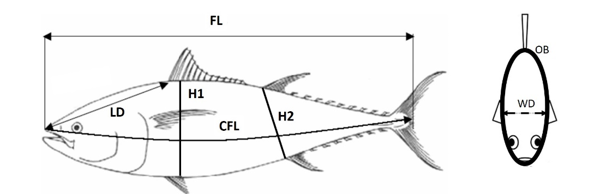 FL – Ravna vilična duljina (cm)FL – Ravna vilična duljina (cm)FL – Ravna vilična duljina (cm)CFL – Zakrivljena vilična duljina (cm) CFL – Zakrivljena vilična duljina (cm) CFL – Zakrivljena vilična duljina (cm) LD - Čeona dužina (cm)H1 – Maksimalna visina tijela (cm)H1 – Maksimalna visina tijela (cm)H1 – Maksimalna visina tijela (cm)H2 – Dijagonalna dužina (cm)H2 – Dijagonalna dužina (cm)WD - Širina tijela (cm)WD - Širina tijela (cm)Wt - masa tune (kg)Wt - masa tune (kg)OB - Opseg tijela (cm)OB - Opseg tijela (cm)*OB - Opseg tijela se može izmjeriti i na način da se izmjeri zakrivljena dužina tune od žlijeba dorzalne šipćice do trbušne peraje (gdje je tuna najšira, linija H1) i onda se taj iznos pomnoži sa dva da bi se dobio OB*OB - Opseg tijela se može izmjeriti i na način da se izmjeri zakrivljena dužina tune od žlijeba dorzalne šipćice do trbušne peraje (gdje je tuna najšira, linija H1) i onda se taj iznos pomnoži sa dva da bi se dobio OB*OB - Opseg tijela se može izmjeriti i na način da se izmjeri zakrivljena dužina tune od žlijeba dorzalne šipćice do trbušne peraje (gdje je tuna najšira, linija H1) i onda se taj iznos pomnoži sa dva da bi se dobio OB*OB - Opseg tijela se može izmjeriti i na način da se izmjeri zakrivljena dužina tune od žlijeba dorzalne šipćice do trbušne peraje (gdje je tuna najšira, linija H1) i onda se taj iznos pomnoži sa dva da bi se dobio OB*OB - Opseg tijela se može izmjeriti i na način da se izmjeri zakrivljena dužina tune od žlijeba dorzalne šipćice do trbušne peraje (gdje je tuna najšira, linija H1) i onda se taj iznos pomnoži sa dva da bi se dobio OB*OB - Opseg tijela se može izmjeriti i na način da se izmjeri zakrivljena dužina tune od žlijeba dorzalne šipćice do trbušne peraje (gdje je tuna najšira, linija H1) i onda se taj iznos pomnoži sa dva da bi se dobio OB*OB - Opseg tijela se može izmjeriti i na način da se izmjeri zakrivljena dužina tune od žlijeba dorzalne šipćice do trbušne peraje (gdje je tuna najšira, linija H1) i onda se taj iznos pomnoži sa dva da bi se dobio OB*OB - Opseg tijela se može izmjeriti i na način da se izmjeri zakrivljena dužina tune od žlijeba dorzalne šipćice do trbušne peraje (gdje je tuna najšira, linija H1) i onda se taj iznos pomnoži sa dva da bi se dobio OB*OB - Opseg tijela se može izmjeriti i na način da se izmjeri zakrivljena dužina tune od žlijeba dorzalne šipćice do trbušne peraje (gdje je tuna najšira, linija H1) i onda se taj iznos pomnoži sa dva da bi se dobio OB*OB - Opseg tijela se može izmjeriti i na način da se izmjeri zakrivljena dužina tune od žlijeba dorzalne šipćice do trbušne peraje (gdje je tuna najšira, linija H1) i onda se taj iznos pomnoži sa dva da bi se dobio OB*OB - Opseg tijela se može izmjeriti i na način da se izmjeri zakrivljena dužina tune od žlijeba dorzalne šipćice do trbušne peraje (gdje je tuna najšira, linija H1) i onda se taj iznos pomnoži sa dva da bi se dobio OB*OB - Opseg tijela se može izmjeriti i na način da se izmjeri zakrivljena dužina tune od žlijeba dorzalne šipćice do trbušne peraje (gdje je tuna najšira, linija H1) i onda se taj iznos pomnoži sa dva da bi se dobio OB*OB - Opseg tijela se može izmjeriti i na način da se izmjeri zakrivljena dužina tune od žlijeba dorzalne šipćice do trbušne peraje (gdje je tuna najšira, linija H1) i onda se taj iznos pomnoži sa dva da bi se dobio OB*OB - Opseg tijela se može izmjeriti i na način da se izmjeri zakrivljena dužina tune od žlijeba dorzalne šipćice do trbušne peraje (gdje je tuna najšira, linija H1) i onda se taj iznos pomnoži sa dva da bi se dobio OB*OB - Opseg tijela se može izmjeriti i na način da se izmjeri zakrivljena dužina tune od žlijeba dorzalne šipćice do trbušne peraje (gdje je tuna najšira, linija H1) i onda se taj iznos pomnoži sa dva da bi se dobio OB*OB - Opseg tijela se može izmjeriti i na način da se izmjeri zakrivljena dužina tune od žlijeba dorzalne šipćice do trbušne peraje (gdje je tuna najšira, linija H1) i onda se taj iznos pomnoži sa dva da bi se dobio OBOpći podaci ulova  Opći podaci ulova  Opći podaci ulova  Opći podaci ulova  Opći podaci ulova  Opći podaci ulova  Ulovni brod Lokacija (dužina/širina) Vrijeme (sat:min)Kontrolni promatrač Tegljač Vrsta Upiši broj jedinki u odgovarajuću rubriku Upiši broj jedinki u odgovarajuću rubriku Upiši broj jedinki u odgovarajuću rubriku Upiši broj jedinki u odgovarajuću rubriku Bilješke /komentari Bilješke /komentari Puštene žive Puštene žive Uginule Na snimci prebačaja Bilješke /komentari Bilješke /komentari  Neoštećene Oštećene 